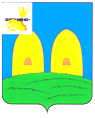 АДМИНИСТРАЦИЯОСТЕРСКОГО СЕЛЬСКОГО ПОСЕЛЕНИЯРОСЛАВЛЬСКОГО РАЙОНА СМОЛЕНСКОЙ ОБЛАСТИПОСТАНОВЛЕНИЕот 11.11.2009 № 47 О порядке уведомления представителянанимателя (работодателя) о фактахобращения в целях склонения муниципального служащего к совершению коррупционных правонарушений      В соответствии с частью 5 статьи 9 Федерального закона от 25 декабря . № 273-ФЗ "О противодействии коррупции", Администрация Остерского сельскогопоселения Рославльского районаСмоленской областип о с т а н о в л я е т:1. Утвердить Порядок уведомления представителя нанимателя (работодателя) о фактах обращения в целях склонения муниципального служащего к совершению коррупционных правонарушений (приложение № 1).2. Утвердить Перечень сведений, содержащихся в уведомлениях представителя нанимателя (работодателя) о фактах обращения в целях склонения муниципального служащего к совершению коррупционных правонарушений (приложение № 4).3. Специалисту 1кат.  Администрации Остерского сельского поселения Рославльского района Смоленской области   обеспечить:3.1. регистрацию уведомлений представителя нанимателя (работодателя) о фактах обращения в целях склонения муниципального служащего к совершению коррупционных правонарушений путем внесения записей в журнал регистрации;3.2. передачу зарегистрированных уведомлений представителя нанимателя (работодателя) о фактах обращения в целях склонения муниципального служащего к совершению коррупционных правонарушений на рассмотрение Главе муниципального образования Остерского сельского поселения Рославльского района Смоленской области с целью организации последующей проверки сведений, содержащихся в уведомлениях;3.3. организацию проверки сведений, содержащихся в уведомлениях представителя нанимателя (работодателя) о фактах обращения в целях склонения муниципального служащего к совершению коррупционных правонарушений в соответствии с законодательством Российской Федерации.4. Контроль за исполнением настоящего Постановления оставляю за собой. Глава  муниципального образованияОстерского сельского поселения Рославльского района Смоленской области                                             В.А.ГерасевПриложение № 1к постановлению АдминистрацииОстерского сельского поселения Рославльского района Смоленской областиот 11.11.2009 №47ПОРЯДОКУВЕДОМЛЕНИЯ ПРЕДСТАВИТЕЛЯ НАНИМАТЕЛЯ (РАБОТОДАТЕЛЯ)О ФАКТАХ ОБРАЩЕНИЯ В ЦЕЛЯХ СКЛОНЕНИЯ МУНИЦИПАЛЬНОГО СЛУЖАЩЕГО К СОВЕРШЕНИЮ КОРРУПЦИОННЫХ ПРАВОНАРУШЕНИЙ1. Уведомление представителя нанимателя (работодателя) обо всех случаях обращения к муниципальному служащему каких-либо лиц в целях склонения его к совершению коррупционных правонарушений (далее - Уведомление) заполняется и передается муниципальным служащим специалисту по кадровой работе Администрации  Остерского сельского поселения Рославльского района Смоленской области в произвольной форме или в соответствии с приложением № 2 к настоящему Постановлению незамедлительно, когда муниципальному  служащему стало известно о фактах склонения его к совершению коррупционного правонарушения или совершения другими государственными или муниципальными служащими коррупционных правонарушений, непредставления сведений либо представления заведомо недостоверных или неполных сведений о доходах, об имуществе и обязательствах имущественного характера.При нахождении  муниципального служащего не при исполнении служебных обязанностей и вне пределов места работы о факте склонения его к совершению коррупционного правонарушения и других изложенных выше фактах коррупционной направленности, он обязан уведомить представителя нанимателя (работодателя)  любым доступным средством связи, а по прибытии к месту службы оформить соответствующее уведомление в письменной форме.К Уведомлению прилагаются все имеющиеся материалы, подтверждающие обстоятельства обращения в целях склонения муниципального служащего к совершению коррупционных правонарушений, а также изложенные выше факты коррупционной направленности.2.  Муниципальный служащий о фактах склонения его к совершению коррупционного правонарушения или совершения другими государственными или муниципальными служащими коррупционных правонарушений, непредставления сведений либо представление заведомо недостоверных или неполных сведений о доходах, об имуществе и обязательствах имущественного характера может уведомить органы прокуратуры и другие государственные органы, о чем обязан сообщить, в т.ч. с указанием содержания уведомления, представителю нанимателя (работодателя).Представитель нанимателя (работодателя), которому поступило Уведомление муниципального служащего или информация от него о фактах коррупционных правонарушений, обязан незамедлительно передать их специалисту для регистрации и последующего реагирования в установленном порядке.3. Специалист  производит регистрацию Уведомления в журнале регистрации (приложение №3).Листы журнала регистрации уведомлений представителя нанимателя (работодателя) о фактах обращения в целях склонения муниципального служащего к совершению коррупционных правонарушений должны быть пронумерованы, прошнурованы и скреплены гербовой печатью Администрации.4. После регистрации Уведомления в журнале регистрации оно передается на рассмотрение руководителю Администрации в течение 1 часа с целью последующей организации проверки содержащихся в нем сведений.5. Муниципальный служащий, уклонившийся от Уведомления представителя нанимателя (работодателя) о ставших известных ему фактах коррупционных правонарушений или скрывший их, подлежит привлечению к ответственности в соответствии с законодательством Российской Федерации.Приложение № 2к постановлению АдминистрацииОстерского сельского поселения Рославльского района Смоленской областиот 11.11.2009 №47Уведомлениепредставителя нанимателя (работодателя)о фактах обращения в целях склонения муниципального служащегок совершению коррупционных правонарушений                                                                          Руководителю Администрации                                                                    ___________________________________                                                                                            (Ф.И.О.)                                                                от ___________________________________                                                                      (Ф.И.О. муниципального служащего, должность)    1.  Уведомляю о факте обращения в целях склонения меня к коррупционномуправонарушению (далее - склонение к правонарушению) со стороны __________________________________________________________________________________________________________________________________________   (указывается Ф.И.О., должность, все известные сведения о физическом (юридическом) лице, склоняющем к правонарушению)    2. Склонение к правонарушению производилось в целях осуществления  мною_____________________________________________________________________           (указывается сущность предполагаемого правонарушения)_____________________________________________________________________    3. Склонение    к     правонарушению     осуществлялось     посредством_____________________________________________________________________             (способ склонения: подкуп, угроза, обман и т.д.)    4. Склонение    к       правонарушению     произошло   в ___ ч. ___ м.,"__" ___________ 20__ г. в _______________________________________________.                                          (город, адрес)    5. Склонение к правонарушению производилось ____________________________________________________________________                                                (обстоятельства склонения:             телефонный разговор, личная встреча, почта и др.)_______________________________                          __________________ (дата заполнения уведомления)                               (подпись)Приложение № 3к постановлению АдминистрацииОстерского сельского поселения Рославльского района Смоленской областиот 11.11.2009 №47Журналрегистрации уведомлений представителя нанимателя(работодателя) о фактах обращения в целях склонениямуниципального служащего к совершениюкоррупционных правонарушенийПриложение № 4к постановлению АдминистрацииОстерского сельского поселения Рославльского района Смоленской областиот11.11.2009№47ПЕРЕЧЕНЬСВЕДЕНИЙ, СОДЕРЖАЩИХСЯ В УВЕДОМЛЕНИИ ПРЕДСТАВИТЕЛЯНАНИМАТЕЛЯ (РАБОТОДАТЕЛЯ) О ФАКТАХ ОБРАЩЕНИЯ В ЦЕЛЯХСКЛОНЕНИЯ  МУНИЦИПАЛЬНОГО СЛУЖАЩЕГО К СОВЕРШЕНИЮКОРРУПЦИОННЫХ ПРАВОНАРУШЕНИЙ1. Фамилия, имя, отчество муниципального служащего, заполняющего Уведомление, его должность.2. Все известные сведения о физическом (юридическом) лице, склоняющем к правонарушению (фамилия, имя, отчество, должность и т.д.).3. Сущность предполагаемого правонарушения (злоупотребление должностными полномочиями, нецелевое расходование бюджетных средств, превышение должностных полномочий, присвоение полномочий должностного лица, незаконное участие в предпринимательской деятельности, получение взятки, дача взятки, служебный подлог и т.д.).4. Способ склонения к правонарушению (подкуп, угроза, обещание, обман, насилие и т.д.).5. Время, дата склонения к правонарушению.6. Место склонения к правонарушению.7. Обстоятельства склонения к правонарушению (телефонный разговор, личная встреча, почтовое отправление и т.д.).8. Дата заполнения Уведомления.9. Подпись муниципального служащего, заполнившего Уведомление и др.N 
п/пДата    
регистрации
уведомленияФ.И.О.   
подавшего 
уведомлениеПодпись  
подавшего 
уведомлениеПрисвоенный  
регистрационный
номер     Дата   
присвоения
номера  Ф.И.О.   
регистратораПодпись   
регистратора